«Утверждаю»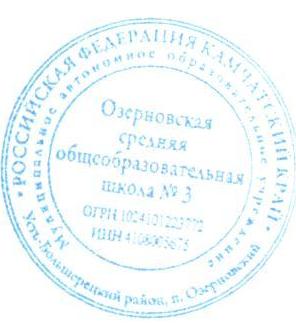 «Утверждаю»«Утверждаю»                                                                                                                 Директор МАОУ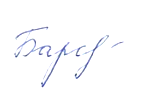                                                                                                                  Директор МАОУ                                                                                                                 Директор МАОУ                                                                                              Озерновская СОШ №3                                                                                              Озерновская СОШ №3                                                                                              Озерновская СОШ №3                                                                                 ____________Г.В.Языкина                                                                                 ____________Г.В.Языкина                                                                                 ____________Г.В.ЯзыкинаПриказ № 70/1 -ОД от 17.06.2023г.Приказ № 70/1 -ОД от 17.06.2023г.Приказ № 70/1 -ОД от 17.06.2023г.УЧЕБНЫЙ ПЛАНМуниципального автономного образовательного учреждения                                              Озерновская средняя общеобразовательная школа №3Муниципального автономного образовательного учреждения                                              Озерновская средняя общеобразовательная школа №3для обучающихся с умственной отсталостью(интеллектуальными нарушениями) 5-9 классына 2023-2024 учебный годПредметные областиКлассыУчебные предметыКоличество часов в неделюКоличество часов в неделюКоличество часов в неделюКоличество часов в неделюКоличество часов в неделюКоличество часов в неделюПредметные областиКлассыУчебные предметыVVIVIIVIIIIXВсегоI. Обязательная частьI. Обязательная частьI. Обязательная частьI. Обязательная частьI. Обязательная частьI. Обязательная частьI. Обязательная частьI. Обязательная часть1. Язык и речеваяпрактикаРусский языкЧтение (Литературное чтение)444      44      44      44      420     202. Математика2.1 Математика2.2 Информатика443      13      13      117      3 3.Естествознание3.1 Природоведение22---4 3.Естествознание3.2 Биология--2226 3.Естествознание3.3 География-222284. Человек и общество4.1 Мир истории-2---24. Человек и общество4.2 Основы социальной жизни1122284. Человек и общество4.3 История отечества--22265. Искусство5.1 Изобразительное искусство2----25. Искусство5.2 Музыка1----16. Физическая культура6.1 Физическая культура33333157. Технология7.1 Профильный труд6678835ВсегоВсего2728303131147Максимально допустимая недельная нагрузка (при 5-дн. учебной неделе)Максимально допустимая недельная нагрузка (при 5-дн. учебной неделе)2728303131147II. Часть, формируемая участниками образовательных отношенийII. Часть, формируемая участниками образовательных отношенийII. Часть, формируемая участниками образовательных отношенийII. Часть, формируемая участниками образовательных отношенийII. Часть, формируемая участниками образовательных отношенийII. Часть, формируемая участниками образовательных отношенийII. Часть, формируемая участниками образовательных отношенийII. Часть, формируемая участниками образовательных отношений  Занимательная математика  Занимательная математика111115  Занимательный русский язык  Занимательный русский язык111115  Всего  Всего2222210 Максимально допустимая недельная нагрузка (при 5-дневной учебной неделе) Максимально допустимая недельная нагрузка (при 5-дневной учебной неделе)2930323333157Коррекционные курсыКоррекционные курсыVVIVIIVIIIIXВсегоЛогопедические занятияЛогопедические занятия2222210Психокоррекционные занятияПсихокоррекционные занятия2222210Итого коррекционные курсыИтого коррекционные курсы4444630Внеурочная деятельность:Внеурочная деятельность:VVIVIIVIIIIXВсего - духовно-нравственное направление - духовно-нравственное направление11      1       1        14 - общекультурное направление - общекультурное направление111114 - социальное направление - социальное направление111114 - спортивно-оздоровительное направление - спортивно-оздоровительное направление111114Итого внеурочная деятельностьИтого внеурочная деятельность4444420